COURSE RMATION SHEET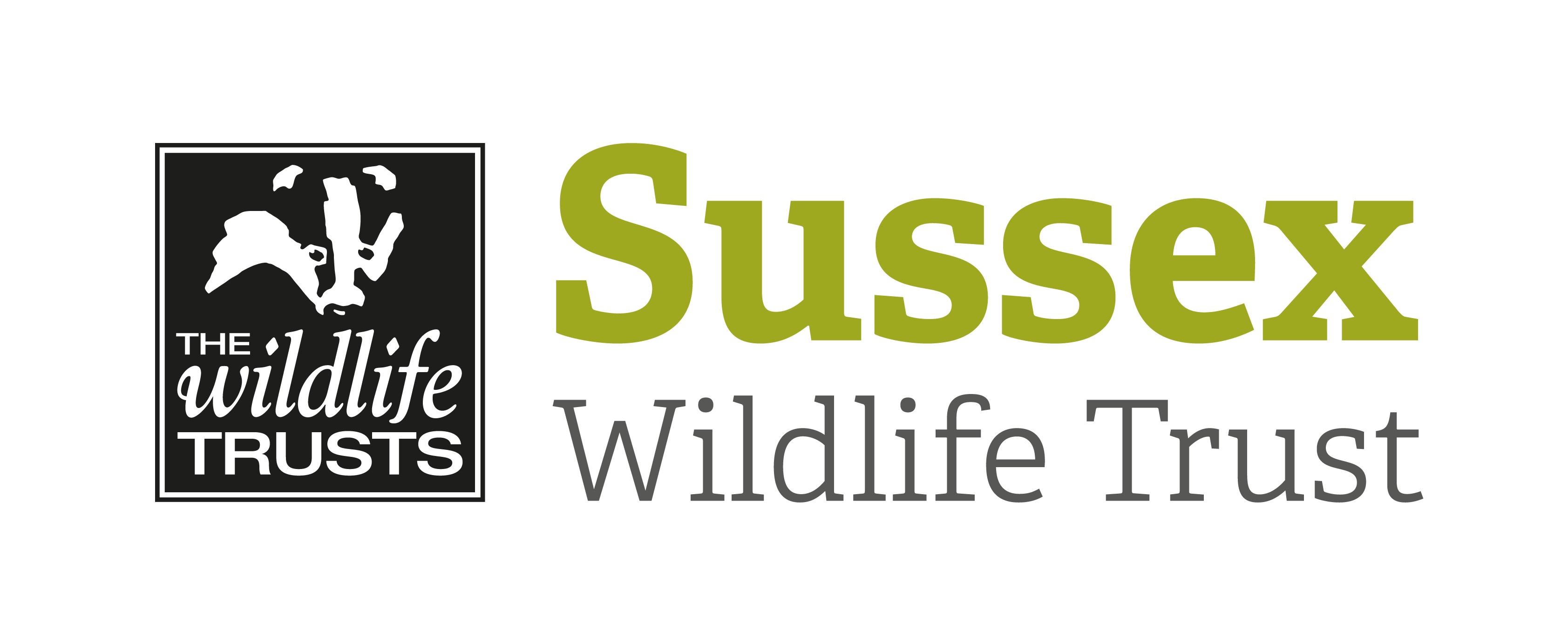 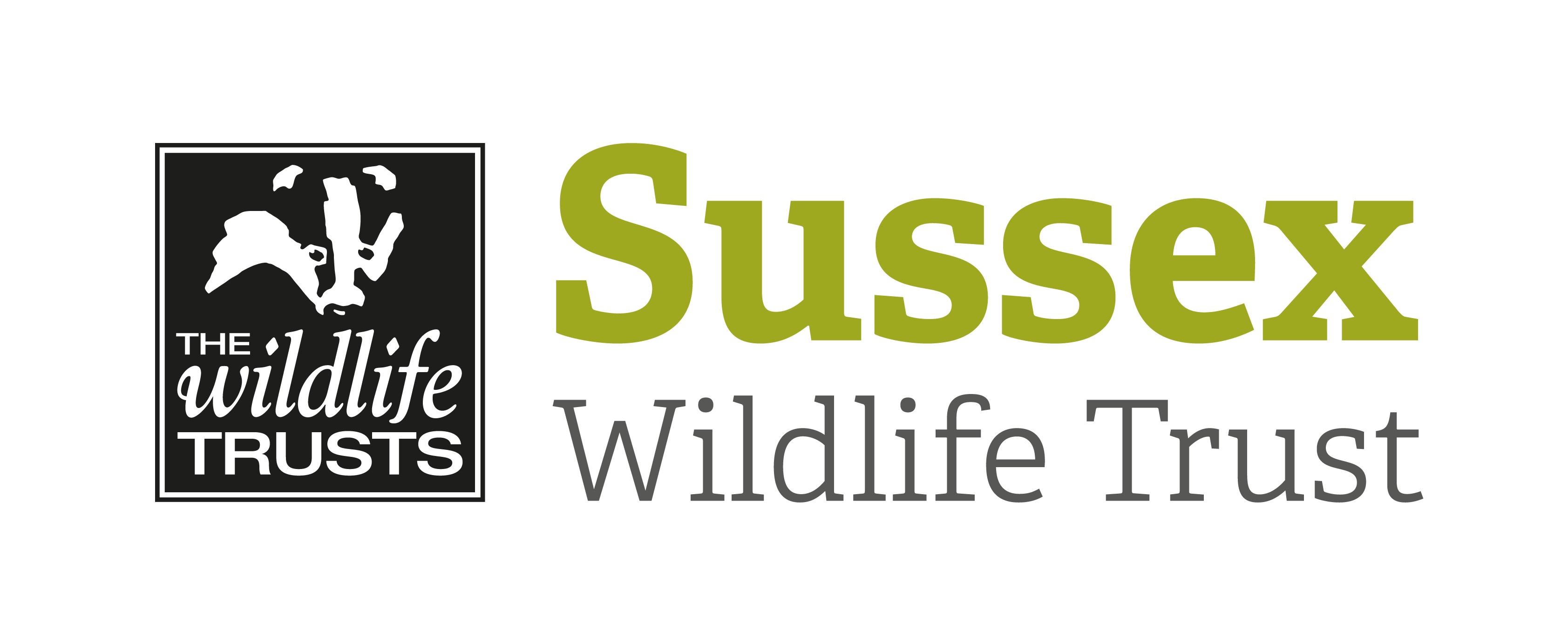 Course Title:  An Introduction to the Butterflies of Sussex Course Title:  An Introduction to the Butterflies of Sussex Course Title:  An Introduction to the Butterflies of Sussex Day/Date/Year: Saturday 4 July 2020 Start Time:   9.30am Start Time:   9.30am Finish Time:  1pmFinish Time:  1pmCourse Tutor:Michael BlencoweMichael BlencoweMichael BlencoweCourse description d subjects coveredDuring the summer Sussex comes alive with butterflies.  There’s 46 species in the county and this course helps you to identify them and tells you where to find them. The course stars with an illustrated indoor session (approx. 90 minutes) which introduces you to the butterflies of Sussex. Learn how to identify them and find out more about their behaviour. Then we’ll head off around the reserve looking for admirals, fritillaries, hairstreaks and other species in the meadows and woodlands. We may even find the elusive Purple Emperor. No previous knowledge required. Classroom and field sessions.During the summer Sussex comes alive with butterflies.  There’s 46 species in the county and this course helps you to identify them and tells you where to find them. The course stars with an illustrated indoor session (approx. 90 minutes) which introduces you to the butterflies of Sussex. Learn how to identify them and find out more about their behaviour. Then we’ll head off around the reserve looking for admirals, fritillaries, hairstreaks and other species in the meadows and woodlands. We may even find the elusive Purple Emperor. No previous knowledge required. Classroom and field sessions.During the summer Sussex comes alive with butterflies.  There’s 46 species in the county and this course helps you to identify them and tells you where to find them. The course stars with an illustrated indoor session (approx. 90 minutes) which introduces you to the butterflies of Sussex. Learn how to identify them and find out more about their behaviour. Then we’ll head off around the reserve looking for admirals, fritillaries, hairstreaks and other species in the meadows and woodlands. We may even find the elusive Purple Emperor. No previous knowledge required. Classroom and field sessions.Meeting point/Venue address & nearest post codeMeet in The Mill at Woods Mill, Henfield, West Sussex, BN5 9SDMeet in The Mill at Woods Mill, Henfield, West Sussex, BN5 9SDMeet in The Mill at Woods Mill, Henfield, West Sussex, BN5 9SD sites to be visited:Woods Mill nature reserveWoods Mill nature reserveWoods Mill nature reserveWhat to bring:Sturdy footwear, binoculars. Bring butterfly identification books if you have them.Handouts will be provided. Sturdy footwear, binoculars. Bring butterfly identification books if you have them.Handouts will be provided. Sturdy footwear, binoculars. Bring butterfly identification books if you have them.Handouts will be provided.  rmation:  Coffee / tea supplied.Toilet facilities.Coffee / tea supplied.Toilet facilities.Coffee / tea supplied.Toilet facilities.Public Trsport:  Compass Bus 100 Burgess Hill-Pulborough stops outside Woods Mill.  Monday – Saturday service. Compass Bus 100 Burgess Hill-Pulborough stops outside Woods Mill.  Monday – Saturday service. Compass Bus 100 Burgess Hill-Pulborough stops outside Woods Mill.  Monday – Saturday service. Accessibility:  Disabled access for indoor and outdoor session.     Disabled access for indoor and outdoor session.     Disabled access for indoor and outdoor session.    